FR 2 Leçon 4.2	 Devoirs 2		Nom ___________________________________PARTIE I: La pratique oraleA.  Describe a recent sporting even you’ve been to.  Then tell a parent about it in French. 		Inlt: ________				  ______________________________________________________________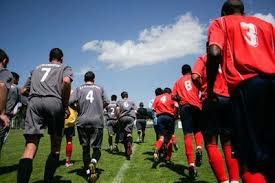 				  ______________________________________________________________				  ______________________________________________________________				  ______________________________________________________________				  ______________________________________________________________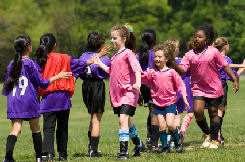 				  ______________________________________________________________				  ______________________________________________________________				  ______________________________________________________________PARTIE II:  La pratique écriteA.  Describe what the following people did NOT do last weekend.  1.  (acheter)		Mélanie ___________________________________________ des fruits2.  (faire)		Hélène et Julien ___________________________________________ une 					promenade.3.  (voir)		Nous ___________________________________________ des lions dans le parc!4.  (avoir)		Mon frère ___________________________________________ un accident.5.  (prendre)		Vous ___________________________________________ un bon repas au café.B.  Read about the following people.  Say whether or not they did the things in parentheses.Example:  François est malade.  (jouer au foot?) 	Il n’a pas joué au foot.				1.  Hélène joue mal. (perdre le match?)	____________________________________________________________________________________2.  Les élèves sont parresseux.  (réussir)	____________________________________________________________________________________3.  Je n’ai pas d’argent.  (acheter des CD)	____________________________________________________________________________________4.  Vous êtes au régime alimentaire. (maigrir) 	____________________________________________________________________________________C.  Read the following journal entry of Caroline.  Fill in the missing words.Nous __________________ dîné à sept heures.  Après le diner, j’_________ aide ma mère.  (J’_________lavé la vaisselle et elle _________ rangé la cuisine.)  Ensuite, j’________ étudié un peu, mais je n’_________ pas fini mes devoirs.  Après, nous_________ regardé une comédie à la télé.  Après le film, j’ ________ téléphoné à ma copine Alice.  Nous ___________ parlé pendant dix minutes.  Finalement, j’_________ fini mes devoirs.D.  Describe a recent movie you have seen.Quel film as-tu vu?		___________________________________________________________________________________Qu’est-ce qui s’est  passé au début? ___________________________________________________________________________________Qu’est-ce qui s’est passé à la fin? ___________________________________________________________________________________Est-ce que tu as aimé le film?  ___________________________________________________________________________________Qu’est-ce que tu as mangé? ___________________________________________________________________________________Qu’est-ce que tu as fait après?  ___________________________________________________________________________________